
แบบประวัติและผลงานบุคคล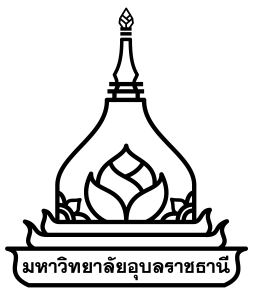 ประกอบการพิจารณาเลือกสรรผู้สมควรได้รับปริญญากิตติมศักดิ์ มหาวิทยาลัยอุบลราชธานี
ประจำปีการศึกษา ๒๕๖๔……………………………………….๑. หน่วยงานที่เสนอชื่อ…………………………………………………………………………………………………………………..๒. ระดับปริญญา ชื่อปริญญาและสาขาวิชาที่เสนอขอปริญญาเอก:  ……………..........…………...ดุษฎีบัณฑิตกิตติมศักดิ์ สาขาวิชา……………………........…………..… ปริญญาโท:  ..........................................มหาบัณฑิตกิตติมศักดิ์ สาขาวิชา…………….....................…………. ปริญญาตรี: ...........................................บัณฑิตกิตติมศักดิ์ สาขาวิชา…………………………....................……๓. ข้อมูลส่วนบุคคลของผู้ได้รับการเสนอชื่อ๓.๑ ประวัติส่วนตัวชื่อ/สกุล ........................................................................วัน/เดือน/ปี เกิด .............................................................ที่อยู่ปัจจุบันเลขที่ ............ หมู่ที่ .......... ชื่อหมู่บ้าน/อาคาร ............................................................ถนน ....................................... ตำบล ........................................... อำเภอ .........................................จังหวัด ................................................ รหัสไปรษณีย์ ..........................โทรศัพท์ ............................................... อีเมล ........................................................................๓.๒ ตำแหน่ง หน้าที่ หรือ อาชีพในปัจจุบัน …………………………………………………………………………………………………………....…...............……………..๓.๓ ประวัติการศึกษา/ดูงาน/อบรม๑) ระดับประถมศึกษา..........................................................................................................................๒) ระดับมัธยมศึกษา............................................................................................................................๓) ระดับอุดมศึกษา..............................................................................................................................ปริญญาตรี หลักสูตร......................................................สาขาวิชา....................................................สถาบัน.............................................................ปีที่สำเร็จการศึกษา พ.ศ. ……….…..…..ปริญญาโท หลักสูตร......................................................สาขาวิชา...................................................สถาบัน.............................................................ปีที่สำเร็จการศึกษา พ.ศ. ……….…..…..ปริญญาเอก หลักสูตร.....................................................สาขาวิชา.................................................สถาบัน.............................................................ปีที่สำเร็จการศึกษา พ.ศ. ……….…..…..๔) การศึกษาดูงาน/การอบรม (ทั้งในและต่างประเทศ เรียงตามปี พ.ศ.)พ.ศ. ๒๕...... เรื่อง............................................................ สถาบัน....................................................พ.ศ. ๒๕...... เรื่อง............................................................ สถาบัน....................................................พ.ศ. ๒๕...... เรื่อง............................................................ สถาบัน....................................................๓.๔ ประวัติการทำงาน (เรียงจากปีปัจจุบัน)พ.ศ. ๒๕..... ตำแหน่ง............................................ สถาบัน/หน่วยงาน..................................................
พ.ศ. ๒๕..... ตำแหน่ง............................................ สถาบัน/หน่วยงาน.................................................. ๓.๕ เครื่องราชอิสริยาภรณ์/รางวัลเกียรติคุณที่ได้รับ (ระบุถ้ามี)พ.ศ. ๒๕... ชื่อเครื่องราชอิสริยาภรณ์/รางวัล........................................................................................พ.ศ. ๒๕... ชื่อเครื่องราชอิสริยาภรณ์/รางวัล........................................................................................๔. ผลงานที่สอดคล้องกับสาขาวิชาที่เสนอพิจารณา (ให้เลือกตอบอย่างใดอย่างหนึ่ง) ประเภทผลงานวิชาการ : คุณภาพผลงานทางวิชาการ (ด้านวิชาการ วิจัย งานประดิษฐ์) ในสาขาที่เปิดสอนในมหาวิทยาลัย ที่ถูกนำไปใช้ประโยชน์อย่างกว้างขวางส่งผลต่อการพัฒนาองค์ความรู้ องค์กร สังคม ประเทศชาติหรือนานาชาติ........................................................................................................................................................................................................................................................................................................................................................................................................................................................................................................................................................................................................................................................................ ประเภทผลงานถูกนำไปใช้ประโยชน์: การทำคุณประโยชน์อย่างยิ่งแก่มหาวิทยาลัยหรือประเทศชาติหรือนานาชาติ มีผลงานในวิชาชีพที่ถูกนำไปใช้ประโยชน์อย่างกว้างขวาง ส่งผลต่อการพัฒนาองค์ความรู้ องค์กร สังคม ประเทศชาติหรือนานาชาติ........................................................................................................................................................................................................................................................................................................................................................................................................................................................................................................................................................................................................................................................................๕. บุคคลที่สามารถขอข้อมูลเพิ่มเติมได้ ๕.๑ ชื่อ-สกุล............................................................................................................................................... ๕.๒ ที่อยู่/สถานที่ทำงาน............................................................................................................................……………………………………………………………………………………………………………………...................................…..๕.๓ โทรศัพท์บ้าน................................................... โทรศัพท์มือถือ.........................................................๕.๔ อีเมล....................................................................................................................................................คณะ/วิทยาลัย...................................ได้พิจารณาในการประชุมคณะกรรมการประจำคณะ/วิทยาลัย..........................  ครั้งที่ ......./........... เมื่อวันที่.....................................................แล้วเห็นว่าผู้ถูกเสนอชื่อ
เป็นผู้มีคุณสมบัติครบถ้วน และมีผลงานเป็นที่ประจักษ์ตามหลักเกณฑ์ที่กำหนด  สมควรได้รับปริญญา........................................กิตติมศักดิ์ สาขาวิชา..........................................ขอรับรองความถูกต้องของข้อมูล...................................................................(......................................................................)ตำแหน่ง คณบดี……………….......................................วันที่..............................................................หมายเหตุ ๑. รายการเอกสารที่หน่วยงานต้องนำส่ง งานมาตรฐานและพัฒนาหลักสูตร กองบริการการศึกษา ภายในวันที่ ๒๗ กรกฎาคม ๒๕๖๕ จำนวน ๑ ชุด และส่งไฟล์อิเล็กทรอนิกส์ (.docx และ .pdf) ทางอีเมล CSD@ubu.ac.th ได้แก่๑) แบบประวัติและผลงานบุคคลฯ ๒) ผลงานที่ตรงกับสาขาวิชาที่เสนอพิจารณา ๓) ร่างคำประกาศเกียรติคุณ  ๔) เอกสารนำเสนอข้อมูล เช่น ไฟล์นำเสนอ (Power point) วีดิทัศน์ ภายถ่าย หรืออื่น ๆ  ๕) สำเนามติที่ประชุมคณะกรรมการประจำคณะ๒. ให้หน่วยงานส่งรายชื่อผู้นำเสนอต่อที่ประชุมคณะกรรมการสรรหาผู้สมควรได้รับปริญญากิตติมศักดิ์และรางวัลรัตโนบล(ร่าง) คำประกาศเกียรติคุณชื่อ - นามสกุล…………………………………………………..........ดุษฎีบัณฑิตกิตติมศักดิ์/......มหาบัณฑิตกิตติมศักดิ์/....บัณฑิตกิตติมศักดิ์  สาขาวิชา…………………….…………………………..	สรุปประวัติชีวิต ประวัติการศึกษา และการทำงานที่สำคัญโดยสังเขป เช่น เริ่มทำงานที่ไหน ตำแหน่ง บอกผลงานที่ทำที่เด่น/สำคัญในชีวิต (fact) ด้วยข้อมูลที่ถูกต้อง	
 	สรุปการทำงาน ตำแหน่ง ที่สำคัญสรุปผลงานด้านบริหาร/วิชาการ/วิจัย/สิ่งประดิษฐ์ที่โดดเด่น แยกเป็นกลุ่ม ให้ชัดเจน เช่น ตำรา หนังสือ ผลงานวิจัย นวัตกรรม หลักปรัชญา ทฤษฎี แนวคิด ฯลฯ  ที่เป็นประโยชน์ต่อวงวิชาการและวิชาชีพ ต่อสังคม ประเทศชาติ อาเซียน นานาชาติ  ทั้งเชิงปริมาณและคุณภาพ รางวัลสำคัญที่ได้รับ รางวัลวิชาการ ปริญญากิตติมศักดิ์จากมหาวิทยาลัยอื่น ๆ/วิชาชีพ 	
 	คำกล่าวประกาศเกียรติคุณ/ยกย่องชมเชย เป็นการสรุปผลงานเพื่อมอบปริญญาบัตร ต้องศึกษาและอธิบายผลงานให้มีเหตุผล มีน้ำหนัก มีคุณค่า แล้วรวบรวม เรียบเรียงจนตกผลึก นำไปสู่การมอบปริญญากิตติมศักดิ์เพื่อการยกย่องเชิดชูเกียรติคุณ โดยเชื่อมโยงกับสิ่งที่กล่าว/ได้ทำมา ให้เห็นเชิงประจักษ์ ให้บรรยายสรุปให้ชัดเจนว่าสมควรได้รับปริญญากิตติมศักดิ์นี้ตามหลักเกณฑ์อย่างไร (ความยาวไม่เกิน ๒ หน้ากระดาษ
เอ ๔ ขนาดอักษร ๑๖ px แบบอักษร TH SarabunPSK)แบบตรวจสอบเอกสารประวัติและผลงานของบุคคลเลือกสรรให้ได้รับปริญญากิตติมศักดิ์ มหาวิทยาลัยอุบลราชธานีประจำปีการศึกษา ๒๕๖๔บุคคลที่ได้รับการเสนอชื่อ ………………………………….…………………………………………ชื่อปริญญา ………………………………………………….………………………………………………    ลงชื่อ...........................................................ผู้ตรวจสอบเอกสารของคณะ  
                                               (...........................................................)
                                               วันที่.....................................................ฝ่ายเลขานุการคณะกรรมการสรรหาฯ รับเรื่องและเอกสารแล้ว  (    ) ครบถ้วน  (    ) ไม่ครบถ้วน .......................................................................................................................                                        ........................................................................................................................                                        ........................................................................................................................                                        ........................................................................................................................                                    ลงชื่อ.........................................................ฝ่ายเลขานุการคณะกรรมการสรรหาฯ 
                                          (.........................................................)
                                         วันที่....................................................รายการละเอียดข้อมูล เอกสาร หลักฐาน   มี ไม่มี  ๑. คุณสมบัติ๑. คุณสมบัติ๑. คุณสมบัติ๑) เป็นผู้มีผลงานทางวิชาการดีเด่นในสาขาวิชาที่มีการสอนในมหาวิทยาลัย หรือ๒) เป็นผู้ทำคุณประโยชน์อย่างยิ่งแก่มหาวิทยาลัยหรือประเทศชาติหรือนานาชาติ สมควรได้รับการยกย่องเป็นแบบอย่างให้ผู้อื่นเจริญรอยตามสืบไป๓) ไม่เป็นข้าราชการประจำ พนักงานมหาวิทยาลัย ลูกจ้างทุกประเภทและกรรมการที่มีส่วนได้เสียในการพิจารณาสรรหาผู้สมควรได้รับพระราชทานปริญญากิตติมศักดิ์๔) ไม่เป็นผู้ดำรงตำแหน่งทางการเมือง๕) มีผลงานด้านบริหาร วิชาการ วิจัย งานประดิษฐ์ในสาขาที่เปิดสอนในมหาวิทยาลัยที่สามารถนำไปใช้ประโยชน์อย่างกว้างขวางอันส่งผลดีต่อการพัฒนาองค์ความรู้ขององค์กร สังคม ประเทศชาติหรือนานาชาติ๒. ส่งประวัติและผลงาน (ส่งเป็นเอกสารและไฟล์ข้อมูลให้ครบถ้วน)๒. ส่งประวัติและผลงาน (ส่งเป็นเอกสารและไฟล์ข้อมูลให้ครบถ้วน)๒. ส่งประวัติและผลงาน (ส่งเป็นเอกสารและไฟล์ข้อมูลให้ครบถ้วน)๑) แบบประวัติและผลงานของบุคคล๒) ภาพถ่าย/ไฟล์ภาพ  ๓) หลักฐานผลงานเพื่อเสนอพิจารณา๔) ร่างประกาศเกียรติคุณ ไม่เกิน ๒ หน้ากระดาษเอ ๔๕) สำเนามติที่ประชุมคณะกรรมการประจำคณะ ๓. การนำเสนอต่อคณะกรรมการ๓. การนำเสนอต่อคณะกรรมการ๓. การนำเสนอต่อคณะกรรมการ๑) มี Power point /สื่อ/สิ่งพิมพ์ในการนำเสนอ๒) ชื่อผู้นำเสนอต่อที่ประชุมคณะกรรมการสรรหาผู้สมควรได้รับปริญญากิตติมศักดิ์และรางวัลรัตโนบล